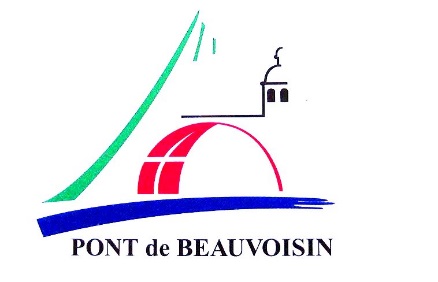 N° de la délibérationObjet10012022AMENAGEMENT DE LA PLACE CAROUGE - LOT N° 01 – VRD/Terrassement - AVENANT N° 1 AU MARCHE DE TRAVAUXAPPROUVEE10022022AMENAGEMENT DE LA PLACE CAROUGE - LOT N° 02 – BETON ET PIERRES NATURELLES - AVENANT N° 1 AU MARCHE DE TRAVAUXAPPROUVEE10032022AMENAGEMENT DE LA PLACE CAROUGE - LOT N° 03 – ESPACES VERTS ET MOBILIER - AVENANT N° 1 AU MARCHE DE TRAVAUX APPROUVEE 10042022AMENAGEMENT DE LA PLACE CAROUGE - LOT N° 04 – Réseaux secs et éclairage public - AVENANT N° 2 AU MARCHE DE TRAVAUX APPROUVEE10052022CONVENTION DE CO-FINANCEMENT DE L’ETUDE SUR LE PLAN GUIDE AVEC LA BANQUE DES TERRITOIRESAPPROUVEE10062022VERSEMENT D’UNE SUBVENTION AU CCAS - ANNEE 2022APPROUVEE10072022VERSEMENT D’UNE AVANCE AU CCAS APPROUVEE10082022BUDGET 2022 - DECISION MODIFICATIVE N° 2APPROUVEE10092022OUVERTURES DOMINICALES DES COMMERCES – ANNEE 2023APPROUVEE10102022CORRESPONDANT INCENDIE ET SECOURSAPPROUVEE10112022CONVENTION D’IMPLANTATION DE CONTENEURS ENTERRESAPPROUVEE10122022RECENSEMENT DE LA POPULATION : AGENTS RECENSEURSAPPROUVEE10132022DEMANDE D’AIDES FINANCIERES POUR LA REHABILITATION DE LA SALLE DES FETESAPPROUVEE